2. The TravellersLook at the pictures and answer the questions below.                    B)  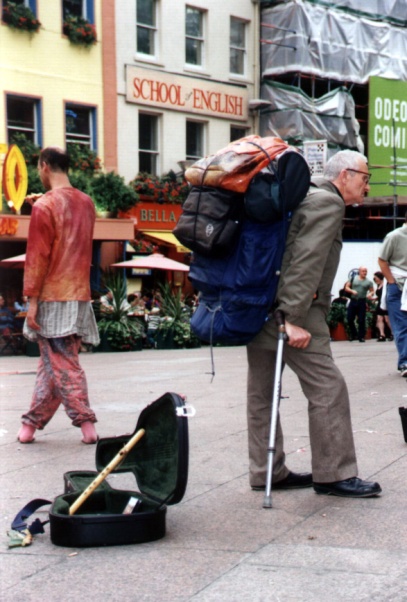 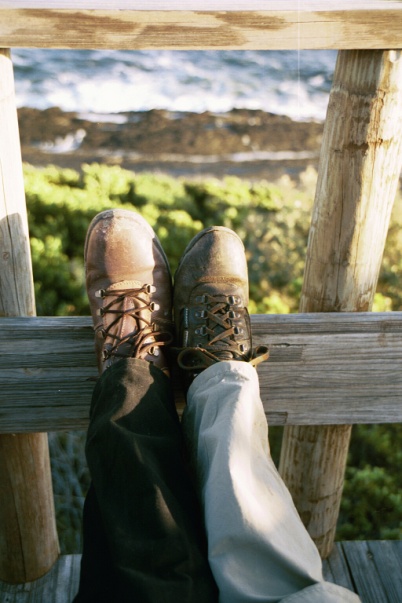 Look at picture B. These legs do not belong to the same person.Name two things that both legs have in common. Name two things that are differentOne leg belongs to a woman. Can you infer which? Explain how you decided.Look at picture A. Name two surprising things about the man in this picture? (hint – how old do you think the man is? What is in his hand?)We can infer that the man in picture A has not rented a car. State one fact that supports your answer.Compare the shoes in both pictures. In what way are they different?We can infer that picture B was not taken in the city because _______________Where could you find such pictures? In a diary?     b) In a travel magazine?       c) In an encyclopedia?Which two "thinking skills" did you use in this exercise?